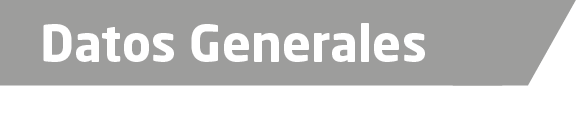 Nombre: JUAN MARTIN MORALES FABIÁNGrado de Escolaridad: Licenciatura en DerechoCédula Profesional (Licenciatura) 6338239Cedula Profesional (Maestría) en tramiteTeléfono de Oficina 271 7131568Correo Electrónico famor73@hotmail.comDatos GeneralesFormación Académica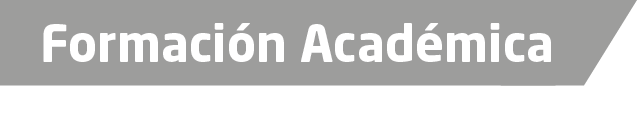 Universidad de Xalapa, Licenciatura en Derecho, Fecha titulación: 26 de febrero de 2010.Centro Mexicano de Estudios de Posgrado.Maestría en Derecho Procesal.2005-2006Trayectoria Profesional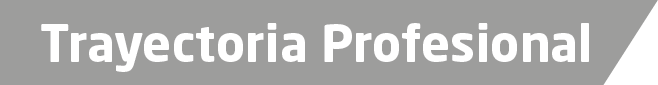 Oficial Secretario Agencia Segunda del Ministerio Público Investigador.Xalapa, Ver.  Agosto 1998 aenerodel 2008.Oficial Secretario Agencia Sexta del Ministerio Público InvestigadorVeracruz, Ver. Enero mayo 2009.Oficial Secretario Agencia Segunda del Ministerio Público Investigador. Xalapa, Ver. Mayo junio 2010.Oficial Secretario Agencia Segunda del Ministerio Público Investigador Especializado en delitos cometidos por Servidores Públicos. Xalapa, Ver. Junio diciembre 2010.Comisionado a la Dirección General de Prevención y Readaptación Social del Estado de Veracruz. Enero 2011.Encargado de la Oficina de Ejecución deSentencias de de Prevención y Readaptación Social. Febreronoviembre 2011.Oficial Secretario en la Dirección General de Investigaciones Ministeriales.Diciembre 2011 a mayo 2013.Oficial Secretario en la Subprocuraduría Especializada en Investigación de Delitos de Violencia contra la Mujer. Mayo 2013 a la fecha.Agente Primero del Ministerio Publico Investigador en Córdoba.Junio 2014 a septiembre 2015.Fiscal Décimo Segundo en la Unidad Integral de Procuración de Justicia del XIV Distrito Judicial en Córdoba, Veracruz, Comisionado en la fiscalía Investigadora de Fortín, Ver. Septiembre 2015 a la fecha. de Conocimiento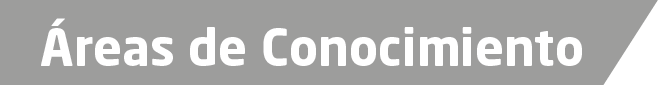 Derecho ConstitucionalDerecho CivilDerecho Penal